Шаг 1Начинаем рисовать несколько кругов, которые связаны между собой.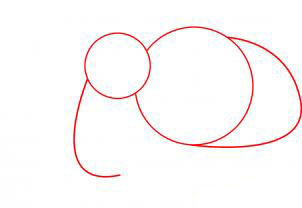 Шаг 2Начните этот шаг с рисования хобота, двигайтесь снизу в вверх до лба.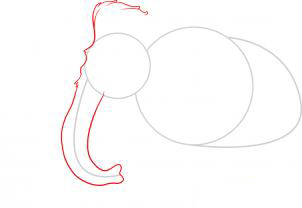 Шаг 3Теперь пришло время нарисовать мамонту нижнюю губу, щеки и ухо. Эти животные также с горбами на спине или шее так, что рисуем горб на спине. Как только это будет сделано, дальше нужно нарисовать глаз и ресницы.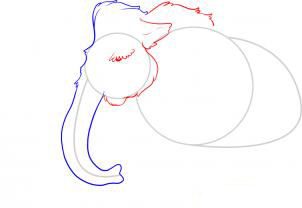 Шаг 4Теперь рисуем свернувшиеся бивни.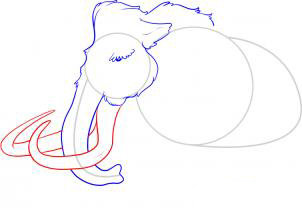 Шаг 5На этом этапе рисуем передние ноги.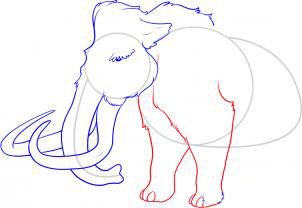 Шаг 6Далее рисуем заднею часть мамонта и ноги.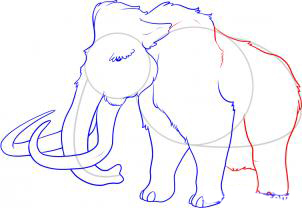 Шаг 7Дорисовываем волосы на спина и на лице.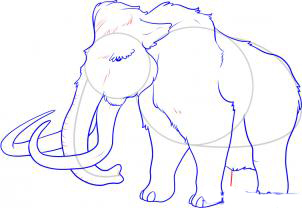 Шаг 8Поздравляю, теперь вы можете рисовать мамонтов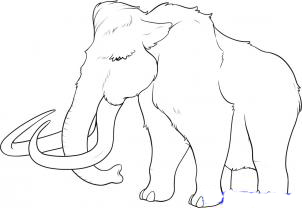 